 Jednotný formulář žádosti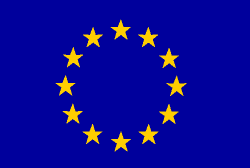 Žádost o udělení schengenského vízaTento formulář žádosti je zdarmaRodinní příslušníci občanů EU, EHP a Švýcarska nevyplňují pole č. 21, 22, 30, 31 a 32 (označená*).Pole 1–3 je třeba vyplnit v souladu s údaji v cestovním dokladu.1. Příjmení:1. Příjmení:1. Příjmení:Část vyhrazená úřadůmDatum podání žádosti:Číslo žádosti:Místo podání žádosti:□ velvyslanectví/konzulát□ poskytovatel služeb□ obchodní zprostředkovatel □ hranice (název):……………□ jindeSpis zpracoval(a):Podpůrné doklady:□ cestovní doklad□ prostředky k obživě□ pozvání□ cestovní zdravotní pojištění (TMI)□ dopravní prostředek□ jiné:Rozhodnutí o vízu:□ zamítnuto□ uděleno:□ A□ C□ Vízum s omezenou územní platností□ Platnost:Od:Do:Počet vstupů:□ 1      □ 2           □ vícePočet dnů:2. Rodné příjmení (dříve užívané(á) příjmení):2. Rodné příjmení (dříve užívané(á) příjmení):2. Rodné příjmení (dříve užívané(á) příjmení):Část vyhrazená úřadůmDatum podání žádosti:Číslo žádosti:Místo podání žádosti:□ velvyslanectví/konzulát□ poskytovatel služeb□ obchodní zprostředkovatel □ hranice (název):……………□ jindeSpis zpracoval(a):Podpůrné doklady:□ cestovní doklad□ prostředky k obživě□ pozvání□ cestovní zdravotní pojištění (TMI)□ dopravní prostředek□ jiné:Rozhodnutí o vízu:□ zamítnuto□ uděleno:□ A□ C□ Vízum s omezenou územní platností□ Platnost:Od:Do:Počet vstupů:□ 1      □ 2           □ vícePočet dnů:3. Jméno (jména):3. Jméno (jména):3. Jméno (jména):Část vyhrazená úřadůmDatum podání žádosti:Číslo žádosti:Místo podání žádosti:□ velvyslanectví/konzulát□ poskytovatel služeb□ obchodní zprostředkovatel □ hranice (název):……………□ jindeSpis zpracoval(a):Podpůrné doklady:□ cestovní doklad□ prostředky k obživě□ pozvání□ cestovní zdravotní pojištění (TMI)□ dopravní prostředek□ jiné:Rozhodnutí o vízu:□ zamítnuto□ uděleno:□ A□ C□ Vízum s omezenou územní platností□ Platnost:Od:Do:Počet vstupů:□ 1      □ 2           □ vícePočet dnů:4. Datum narození 
(den–měsíc–rok):5. Místo narození:6. Země narození:7. Současná státní příslušnost:Státní příslušnost při narození, pokud se liší:Další státní příslušnosti:Část vyhrazená úřadůmDatum podání žádosti:Číslo žádosti:Místo podání žádosti:□ velvyslanectví/konzulát□ poskytovatel služeb□ obchodní zprostředkovatel □ hranice (název):……………□ jindeSpis zpracoval(a):Podpůrné doklady:□ cestovní doklad□ prostředky k obživě□ pozvání□ cestovní zdravotní pojištění (TMI)□ dopravní prostředek□ jiné:Rozhodnutí o vízu:□ zamítnuto□ uděleno:□ A□ C□ Vízum s omezenou územní platností□ Platnost:Od:Do:Počet vstupů:□ 1      □ 2           □ vícePočet dnů:8. Pohlaví:□ muž□ žena9. Rodinný stav:□ svobodný/svobodná                                □ ženatý/vdaná □ v registrovaném partnerství                    □ žijící odděleně □ rozvedený/rozvedená                              □ vdovec/vdova □ jiný (prosím upřesněte)9. Rodinný stav:□ svobodný/svobodná                                □ ženatý/vdaná □ v registrovaném partnerství                    □ žijící odděleně □ rozvedený/rozvedená                              □ vdovec/vdova □ jiný (prosím upřesněte)Část vyhrazená úřadůmDatum podání žádosti:Číslo žádosti:Místo podání žádosti:□ velvyslanectví/konzulát□ poskytovatel služeb□ obchodní zprostředkovatel □ hranice (název):……………□ jindeSpis zpracoval(a):Podpůrné doklady:□ cestovní doklad□ prostředky k obživě□ pozvání□ cestovní zdravotní pojištění (TMI)□ dopravní prostředek□ jiné:Rozhodnutí o vízu:□ zamítnuto□ uděleno:□ A□ C□ Vízum s omezenou územní platností□ Platnost:Od:Do:Počet vstupů:□ 1      □ 2           □ vícePočet dnů:10. Vykonavatel rodičovské odpovědnosti (v případě nezletilých osob) / poručník nebo opatrovník (příjmení, jméno, adresa, pokud se liší od adresy žadatele, telefonní číslo, e-mailová adresa a státní příslušnost):10. Vykonavatel rodičovské odpovědnosti (v případě nezletilých osob) / poručník nebo opatrovník (příjmení, jméno, adresa, pokud se liší od adresy žadatele, telefonní číslo, e-mailová adresa a státní příslušnost):10. Vykonavatel rodičovské odpovědnosti (v případě nezletilých osob) / poručník nebo opatrovník (příjmení, jméno, adresa, pokud se liší od adresy žadatele, telefonní číslo, e-mailová adresa a státní příslušnost):Část vyhrazená úřadůmDatum podání žádosti:Číslo žádosti:Místo podání žádosti:□ velvyslanectví/konzulát□ poskytovatel služeb□ obchodní zprostředkovatel □ hranice (název):……………□ jindeSpis zpracoval(a):Podpůrné doklady:□ cestovní doklad□ prostředky k obživě□ pozvání□ cestovní zdravotní pojištění (TMI)□ dopravní prostředek□ jiné:Rozhodnutí o vízu:□ zamítnuto□ uděleno:□ A□ C□ Vízum s omezenou územní platností□ Platnost:Od:Do:Počet vstupů:□ 1      □ 2           □ vícePočet dnů:11. Případně národní identifikační číslo:11. Případně národní identifikační číslo:11. Případně národní identifikační číslo:Část vyhrazená úřadůmDatum podání žádosti:Číslo žádosti:Místo podání žádosti:□ velvyslanectví/konzulát□ poskytovatel služeb□ obchodní zprostředkovatel □ hranice (název):……………□ jindeSpis zpracoval(a):Podpůrné doklady:□ cestovní doklad□ prostředky k obživě□ pozvání□ cestovní zdravotní pojištění (TMI)□ dopravní prostředek□ jiné:Rozhodnutí o vízu:□ zamítnuto□ uděleno:□ A□ C□ Vízum s omezenou územní platností□ Platnost:Od:Do:Počet vstupů:□ 1      □ 2           □ vícePočet dnů:12. Druh cestovního dokladu:□  běžný cestovní pas                            □ diplomatický pas                    □ služební pas □ úřední pas                                           □ zvláštní pas□ jiný cestovní doklad (prosím upřesněte):12. Druh cestovního dokladu:□  běžný cestovní pas                            □ diplomatický pas                    □ služební pas □ úřední pas                                           □ zvláštní pas□ jiný cestovní doklad (prosím upřesněte):12. Druh cestovního dokladu:□  běžný cestovní pas                            □ diplomatický pas                    □ služební pas □ úřední pas                                           □ zvláštní pas□ jiný cestovní doklad (prosím upřesněte):Část vyhrazená úřadůmDatum podání žádosti:Číslo žádosti:Místo podání žádosti:□ velvyslanectví/konzulát□ poskytovatel služeb□ obchodní zprostředkovatel □ hranice (název):……………□ jindeSpis zpracoval(a):Podpůrné doklady:□ cestovní doklad□ prostředky k obživě□ pozvání□ cestovní zdravotní pojištění (TMI)□ dopravní prostředek□ jiné:Rozhodnutí o vízu:□ zamítnuto□ uděleno:□ A□ C□ Vízum s omezenou územní platností□ Platnost:Od:Do:Počet vstupů:□ 1      □ 2           □ vícePočet dnů:13. Číslo cestovního dokladu:14. Datum vydání:14. Datum vydání:15. Platnost do:15. Platnost do:15. Platnost do:15. Platnost do:16. Vydal(a) (země):17. V příslušných případech osobní údaje rodinného příslušníka, který je občanem EU, EHP nebo Švýcarska17. V příslušných případech osobní údaje rodinného příslušníka, který je občanem EU, EHP nebo Švýcarska17. V příslušných případech osobní údaje rodinného příslušníka, který je občanem EU, EHP nebo Švýcarska17. V příslušných případech osobní údaje rodinného příslušníka, který je občanem EU, EHP nebo Švýcarska17. V příslušných případech osobní údaje rodinného příslušníka, který je občanem EU, EHP nebo Švýcarska17. V příslušných případech osobní údaje rodinného příslušníka, který je občanem EU, EHP nebo Švýcarska17. V příslušných případech osobní údaje rodinného příslušníka, který je občanem EU, EHP nebo Švýcarska17. V příslušných případech osobní údaje rodinného příslušníka, který je občanem EU, EHP nebo ŠvýcarskaPříjmení:Příjmení:Příjmení:Jméno (jména):Jméno (jména):Jméno (jména):Jméno (jména):Jméno (jména):Datum narození (den-měsíc-rok):Datum narození (den-měsíc-rok):Státní příslušnost:Státní příslušnost:Číslo cestovního dokladu nebo průkazu totožnosti:Číslo cestovního dokladu nebo průkazu totožnosti:Číslo cestovního dokladu nebo průkazu totožnosti:Číslo cestovního dokladu nebo průkazu totožnosti:18. V příslušných případech příbuzenský vztah k občanu EU, EHP nebo Švýcarska:□ manžel(ka)                        □ dítě                  □ vnuk/vnučka                □ závislý předek v přímé linii
□ registrovaný partner/registrovaná partnerka                 □ jiné18. V příslušných případech příbuzenský vztah k občanu EU, EHP nebo Švýcarska:□ manžel(ka)                        □ dítě                  □ vnuk/vnučka                □ závislý předek v přímé linii
□ registrovaný partner/registrovaná partnerka                 □ jiné18. V příslušných případech příbuzenský vztah k občanu EU, EHP nebo Švýcarska:□ manžel(ka)                        □ dítě                  □ vnuk/vnučka                □ závislý předek v přímé linii
□ registrovaný partner/registrovaná partnerka                 □ jiné18. V příslušných případech příbuzenský vztah k občanu EU, EHP nebo Švýcarska:□ manžel(ka)                        □ dítě                  □ vnuk/vnučka                □ závislý předek v přímé linii
□ registrovaný partner/registrovaná partnerka                 □ jiné18. V příslušných případech příbuzenský vztah k občanu EU, EHP nebo Švýcarska:□ manžel(ka)                        □ dítě                  □ vnuk/vnučka                □ závislý předek v přímé linii
□ registrovaný partner/registrovaná partnerka                 □ jiné18. V příslušných případech příbuzenský vztah k občanu EU, EHP nebo Švýcarska:□ manžel(ka)                        □ dítě                  □ vnuk/vnučka                □ závislý předek v přímé linii
□ registrovaný partner/registrovaná partnerka                 □ jiné18. V příslušných případech příbuzenský vztah k občanu EU, EHP nebo Švýcarska:□ manžel(ka)                        □ dítě                  □ vnuk/vnučka                □ závislý předek v přímé linii
□ registrovaný partner/registrovaná partnerka                 □ jiné18. V příslušných případech příbuzenský vztah k občanu EU, EHP nebo Švýcarska:□ manžel(ka)                        □ dítě                  □ vnuk/vnučka                □ závislý předek v přímé linii
□ registrovaný partner/registrovaná partnerka                 □ jiné19. Adresa bydliště a e-mailová adresa žadatele:19. Adresa bydliště a e-mailová adresa žadatele:19. Adresa bydliště a e-mailová adresa žadatele:19. Adresa bydliště a e-mailová adresa žadatele:19. Adresa bydliště a e-mailová adresa žadatele:19. Adresa bydliště a e-mailová adresa žadatele:Telefonní číslo:Telefonní číslo:20. Bydliště v jiné zemi, než je země, jejímž je žadatel v současné době státním příslušníkem:□ Ne
□ Ano. Povolení k pobytu nebo jiný odpovídající doklad ………….. č. …………..   Platnost do …………20. Bydliště v jiné zemi, než je země, jejímž je žadatel v současné době státním příslušníkem:□ Ne
□ Ano. Povolení k pobytu nebo jiný odpovídající doklad ………….. č. …………..   Platnost do …………20. Bydliště v jiné zemi, než je země, jejímž je žadatel v současné době státním příslušníkem:□ Ne
□ Ano. Povolení k pobytu nebo jiný odpovídající doklad ………….. č. …………..   Platnost do …………20. Bydliště v jiné zemi, než je země, jejímž je žadatel v současné době státním příslušníkem:□ Ne
□ Ano. Povolení k pobytu nebo jiný odpovídající doklad ………….. č. …………..   Platnost do …………20. Bydliště v jiné zemi, než je země, jejímž je žadatel v současné době státním příslušníkem:□ Ne
□ Ano. Povolení k pobytu nebo jiný odpovídající doklad ………….. č. …………..   Platnost do …………20. Bydliště v jiné zemi, než je země, jejímž je žadatel v současné době státním příslušníkem:□ Ne
□ Ano. Povolení k pobytu nebo jiný odpovídající doklad ………….. č. …………..   Platnost do …………20. Bydliště v jiné zemi, než je země, jejímž je žadatel v současné době státním příslušníkem:□ Ne
□ Ano. Povolení k pobytu nebo jiný odpovídající doklad ………….. č. …………..   Platnost do …………20. Bydliště v jiné zemi, než je země, jejímž je žadatel v současné době státním příslušníkem:□ Ne
□ Ano. Povolení k pobytu nebo jiný odpovídající doklad ………….. č. …………..   Platnost do …………*21. Současné zaměstnání:*21. Současné zaměstnání:*21. Současné zaměstnání:*21. Současné zaměstnání:*21. Současné zaměstnání:*21. Současné zaměstnání:*21. Současné zaměstnání:*21. Současné zaměstnání:*22. Zaměstnavatel, jeho adresa a telefonní číslo. U studentů název a adresa vzdělávací instituce:*22. Zaměstnavatel, jeho adresa a telefonní číslo. U studentů název a adresa vzdělávací instituce:*22. Zaměstnavatel, jeho adresa a telefonní číslo. U studentů název a adresa vzdělávací instituce:*22. Zaměstnavatel, jeho adresa a telefonní číslo. U studentů název a adresa vzdělávací instituce:*22. Zaměstnavatel, jeho adresa a telefonní číslo. U studentů název a adresa vzdělávací instituce:*22. Zaměstnavatel, jeho adresa a telefonní číslo. U studentů název a adresa vzdělávací instituce:*22. Zaměstnavatel, jeho adresa a telefonní číslo. U studentů název a adresa vzdělávací instituce:*22. Zaměstnavatel, jeho adresa a telefonní číslo. U studentů název a adresa vzdělávací instituce:23. Účel(y) cesty:□ turistika                □ obchod                        □ návštěva rodiny nebo přátel             □ kultura   □ sport                     □ oficiální návštěva        □ zdravotní důvody                             □ studium□ letištní průjezd     □ jiné (prosím upřesněte):23. Účel(y) cesty:□ turistika                □ obchod                        □ návštěva rodiny nebo přátel             □ kultura   □ sport                     □ oficiální návštěva        □ zdravotní důvody                             □ studium□ letištní průjezd     □ jiné (prosím upřesněte):23. Účel(y) cesty:□ turistika                □ obchod                        □ návštěva rodiny nebo přátel             □ kultura   □ sport                     □ oficiální návštěva        □ zdravotní důvody                             □ studium□ letištní průjezd     □ jiné (prosím upřesněte):23. Účel(y) cesty:□ turistika                □ obchod                        □ návštěva rodiny nebo přátel             □ kultura   □ sport                     □ oficiální návštěva        □ zdravotní důvody                             □ studium□ letištní průjezd     □ jiné (prosím upřesněte):23. Účel(y) cesty:□ turistika                □ obchod                        □ návštěva rodiny nebo přátel             □ kultura   □ sport                     □ oficiální návštěva        □ zdravotní důvody                             □ studium□ letištní průjezd     □ jiné (prosím upřesněte):23. Účel(y) cesty:□ turistika                □ obchod                        □ návštěva rodiny nebo přátel             □ kultura   □ sport                     □ oficiální návštěva        □ zdravotní důvody                             □ studium□ letištní průjezd     □ jiné (prosím upřesněte):23. Účel(y) cesty:□ turistika                □ obchod                        □ návštěva rodiny nebo přátel             □ kultura   □ sport                     □ oficiální návštěva        □ zdravotní důvody                             □ studium□ letištní průjezd     □ jiné (prosím upřesněte):23. Účel(y) cesty:□ turistika                □ obchod                        □ návštěva rodiny nebo přátel             □ kultura   □ sport                     □ oficiální návštěva        □ zdravotní důvody                             □ studium□ letištní průjezd     □ jiné (prosím upřesněte):24. Další informace týkající se účelu pobytu:24. Další informace týkající se účelu pobytu:24. Další informace týkající se účelu pobytu:24. Další informace týkající se účelu pobytu:24. Další informace týkající se účelu pobytu:24. Další informace týkající se účelu pobytu:24. Další informace týkající se účelu pobytu:24. Další informace týkající se účelu pobytu:25. Hlavní cílový členský stát (a případné další cílové 
členské státy):25. Hlavní cílový členský stát (a případné další cílové 
členské státy):25. Hlavní cílový členský stát (a případné další cílové 
členské státy):25. Hlavní cílový členský stát (a případné další cílové 
členské státy):25. Hlavní cílový členský stát (a případné další cílové 
členské státy):26. Členský stát prvního vstupu:26. Členský stát prvního vstupu:26. Členský stát prvního vstupu:27. Počet požadovaných vstupů:□ jeden vstup                                    □ dva vstupy                                    □ více vstupůPředpokládané datum příjezdu do schengenského prostoru při prvním předpokládaném pobytu:
Předpokládané datum odjezdu ze schengenského prostoru po prvním předpokládaném pobytu:27. Počet požadovaných vstupů:□ jeden vstup                                    □ dva vstupy                                    □ více vstupůPředpokládané datum příjezdu do schengenského prostoru při prvním předpokládaném pobytu:
Předpokládané datum odjezdu ze schengenského prostoru po prvním předpokládaném pobytu:27. Počet požadovaných vstupů:□ jeden vstup                                    □ dva vstupy                                    □ více vstupůPředpokládané datum příjezdu do schengenského prostoru při prvním předpokládaném pobytu:
Předpokládané datum odjezdu ze schengenského prostoru po prvním předpokládaném pobytu:27. Počet požadovaných vstupů:□ jeden vstup                                    □ dva vstupy                                    □ více vstupůPředpokládané datum příjezdu do schengenského prostoru při prvním předpokládaném pobytu:
Předpokládané datum odjezdu ze schengenského prostoru po prvním předpokládaném pobytu:27. Počet požadovaných vstupů:□ jeden vstup                                    □ dva vstupy                                    □ více vstupůPředpokládané datum příjezdu do schengenského prostoru při prvním předpokládaném pobytu:
Předpokládané datum odjezdu ze schengenského prostoru po prvním předpokládaném pobytu:27. Počet požadovaných vstupů:□ jeden vstup                                    □ dva vstupy                                    □ více vstupůPředpokládané datum příjezdu do schengenského prostoru při prvním předpokládaném pobytu:
Předpokládané datum odjezdu ze schengenského prostoru po prvním předpokládaném pobytu:27. Počet požadovaných vstupů:□ jeden vstup                                    □ dva vstupy                                    □ více vstupůPředpokládané datum příjezdu do schengenského prostoru při prvním předpokládaném pobytu:
Předpokládané datum odjezdu ze schengenského prostoru po prvním předpokládaném pobytu:27. Počet požadovaných vstupů:□ jeden vstup                                    □ dva vstupy                                    □ více vstupůPředpokládané datum příjezdu do schengenského prostoru při prvním předpokládaném pobytu:
Předpokládané datum odjezdu ze schengenského prostoru po prvním předpokládaném pobytu:28. Dříve odebrané otisky prstů za účelem žádosti o udělení schengenského víza: □ Ne □ Ano      Datum, je-li známé …………………………………………..                 Číslo vízového štítku, je-li známé ……………………………28. Dříve odebrané otisky prstů za účelem žádosti o udělení schengenského víza: □ Ne □ Ano      Datum, je-li známé …………………………………………..                 Číslo vízového štítku, je-li známé ……………………………28. Dříve odebrané otisky prstů za účelem žádosti o udělení schengenského víza: □ Ne □ Ano      Datum, je-li známé …………………………………………..                 Číslo vízového štítku, je-li známé ……………………………29. Případné povolení ke vstupu do cílové země:Udělil(a) ……………………………………………………..Doba platnosti od ……………………do……………………29. Případné povolení ke vstupu do cílové země:Udělil(a) ……………………………………………………..Doba platnosti od ……………………do……………………29. Případné povolení ke vstupu do cílové země:Udělil(a) ……………………………………………………..Doba platnosti od ……………………do……………………* 30. Příjmení a jméno zvoucí osoby (osob) v členském státě (státech). Pokud nejsou, uveďte jméno hotelu (hotelů) nebo adresu (adresy) dočasného ubytování v členském státě (státech):* 30. Příjmení a jméno zvoucí osoby (osob) v členském státě (státech). Pokud nejsou, uveďte jméno hotelu (hotelů) nebo adresu (adresy) dočasného ubytování v členském státě (státech):* 30. Příjmení a jméno zvoucí osoby (osob) v členském státě (státech). Pokud nejsou, uveďte jméno hotelu (hotelů) nebo adresu (adresy) dočasného ubytování v členském státě (státech):Adresa a e-mailová adresa zvoucí osoby (osob) / hotelu (hotelů)/ dočasného ubytování:Adresa a e-mailová adresa zvoucí osoby (osob) / hotelu (hotelů)/ dočasného ubytování:Telefonní číslo:*31. Název a adresa zvoucí společnosti/organizace:*31. Název a adresa zvoucí společnosti/organizace:*31. Název a adresa zvoucí společnosti/organizace:Příjmení, jméno, adresa, telefonní číslo a e-mailová adresa kontaktní osoby ve zvoucí společnosti/organizaciTelefonní číslo společnosti/organizace:Telefonní číslo společnosti/organizace:*32. Náklady spojené s cestou a s pobytem žadatele hradí:*32. Náklady spojené s cestou a s pobytem žadatele hradí:*32. Náklady spojené s cestou a s pobytem žadatele hradí:□ žadatel sámProstředky podpory:□ hotovost□ cestovní šeky□ kreditní karta□ předplacené ubytování□ předplacená doprava□ jiné (prosím upřesněte):□ sponzor (zvoucí osoba,společnost, organizace), prosím upřesněte:□ uvedený v poli 30 nebo 31□ jiný (upřesněte):Prostředky podpory:□ hotovost□ poskytnutí ubytování□ pokrytí všech nákladů během pobytu□ předplacená doprava□ jiné (prosím upřesněte):□ sponzor (zvoucí osoba,společnost, organizace), prosím upřesněte:□ uvedený v poli 30 nebo 31□ jiný (upřesněte):Prostředky podpory:□ hotovost□ poskytnutí ubytování□ pokrytí všech nákladů během pobytu□ předplacená doprava□ jiné (prosím upřesněte):Jsem si vědom(a), že vízový poplatek se v případě zamítnutí žádosti nevrací. Jsem si vědom(a), že vízový poplatek se v případě zamítnutí žádosti nevrací. V případě žádosti o udělení víza pro více vstupů:Jsem si vědom(a) nutnosti uzavřít na dobu svého prvního pobytu i následujících návštěv na území členských států dostatečné cestovní zdravotní pojištění.V případě žádosti o udělení víza pro více vstupů:Jsem si vědom(a) nutnosti uzavřít na dobu svého prvního pobytu i následujících návštěv na území členských států dostatečné cestovní zdravotní pojištění.Jsem si vědom(a) následující skutečnosti a jsem s ní srozuměn(a): shromažďování údajů požadovaných v tomto formuláři žádosti a pořízení mé fotografie, případně odebrání otisků prstů, jsou povinné pro posouzení žádosti; veškeré moje osobní údaje, které tato žádost obsahuje, jakož i otisky prstů a fotografie budou předány příslušným orgánům členských států a těmito orgány pro účely rozhodnutí o mé žádosti zpracovány.Tyto údaje, jakož i údaje týkající se rozhodnutí o mé žádosti nebo rozhodnutí o prohlášení uděleného víza za neplatné, jeho zrušení nebo prodloužení se vloží do Vízového informačního systému (VIS), kde budou uloženy po dobu nejdéle pěti let, během nichž k nim budou mít přístup vízové orgány a orgány provádějící kontroly víz na vnějších hranicích a v členských státech, azylové a přistěhovalecké orgány v členských státech za účelem ověření, zda jsou splněny podmínky k povolení vstupu a pobytu na území členských států, za účelem odhalení osob, které tyto podmínky nesplňují nebo je přestaly splňovat, posouzení žádostí o azyl a určení, kdo je k takovému posouzení příslušný. Za určitých podmínek budou mít k těmto údajům přístup také určené orgány členských států a Europol za účelem prevence, odhalování a vyšetřování teroristických trestných činů a dalších závažných trestných činů. Orgán členského státu, který odpovídá za zpracovávání údajů: Ministerstvo zahraničních věcí ČR, Loretánské náměstí 5, 118 00 Praha 1; Ředitelství služby cizinecké policie PČR, Olšanská 2, P.O. BOX 78, 130 51 Praha 3 a Ministerstvo vnitra ČR, Nad Štolou 3, 170 34 Praha 7.Jsem si vědom(a) následující skutečnosti a jsem s ní srozuměn(a): shromažďování údajů požadovaných v tomto formuláři žádosti a pořízení mé fotografie, případně odebrání otisků prstů, jsou povinné pro posouzení žádosti; veškeré moje osobní údaje, které tato žádost obsahuje, jakož i otisky prstů a fotografie budou předány příslušným orgánům členských států a těmito orgány pro účely rozhodnutí o mé žádosti zpracovány.Tyto údaje, jakož i údaje týkající se rozhodnutí o mé žádosti nebo rozhodnutí o prohlášení uděleného víza za neplatné, jeho zrušení nebo prodloužení se vloží do Vízového informačního systému (VIS), kde budou uloženy po dobu nejdéle pěti let, během nichž k nim budou mít přístup vízové orgány a orgány provádějící kontroly víz na vnějších hranicích a v členských státech, azylové a přistěhovalecké orgány v členských státech za účelem ověření, zda jsou splněny podmínky k povolení vstupu a pobytu na území členských států, za účelem odhalení osob, které tyto podmínky nesplňují nebo je přestaly splňovat, posouzení žádostí o azyl a určení, kdo je k takovému posouzení příslušný. Za určitých podmínek budou mít k těmto údajům přístup také určené orgány členských států a Europol za účelem prevence, odhalování a vyšetřování teroristických trestných činů a dalších závažných trestných činů. Orgán členského státu, který odpovídá za zpracovávání údajů: Ministerstvo zahraničních věcí ČR, Loretánské náměstí 5, 118 00 Praha 1; Ředitelství služby cizinecké policie PČR, Olšanská 2, P.O. BOX 78, 130 51 Praha 3 a Ministerstvo vnitra ČR, Nad Štolou 3, 170 34 Praha 7.Je mi známo, že mám právo v jakémkoli členském státu získat informaci o údajích týkajících se mé osoby, které byly zaznamenány do VIS, a o členském státu, který údaje předal, a právo požadovat, aby údaje, jež se týkají mé osoby a jsou nesprávné, byly opraveny, a aby údaje, které se mne týkají a které byly zpracovány nezákonně, byly vymazány. Orgán, který moji žádost posuzuje, mne bude na mou výslovnou žádost informovat, jakým způsobem mohu vykonávat své právo na kontrolu osobních údajů, které se mne týkají, a jak je mohu podle právních předpisů dotčeného členského státu nechat opravit nebo vymazat, včetně práva na podání opravných prostředků. Stížnosti ve věci ochrany osobních údajů přijímá vnitrostátní dozorový úřad tohoto členského státu: Úřad pro ochranu osobních údajů, ul. Pplk. Sochora 727/27, 170 00 Praha 7.Prohlašuji, že jsem všechny výše uvedené údaje poskytl(a) podle svého nejlepšího vědomí a svědomí a že jsou správné a úplné. Jsem si vědom(a) toho, že jakékoli nepravdivé prohlášení povede k zamítnutí mé žádosti nebo prohlášení již uděleného víza za neplatné a může vést také k trestnímu stíhání podle práva členského státu, ve kterém se moje žádost vyřizuje.Zavazuji se, že opustím území členských států předtím, než skončí platnost víza, bylo-li mi uděleno. Byl(a) jsem informován(a) o tom, že samotné vízum je pouze jedním z předpokladů ke vstupu na evropské území členských států. Udělení víza samo o sobě neznamená, že mám právo na náhradu škody, pokud nesplním příslušná ustanovení čl. 6 odst. 1 nařízení (EU) 2016/399 (Schengenský hraniční kodex), a bude mi z tohoto důvodu odepřen vstup. Splnění podmínek ke vstupu bude znovu posouzeno při vstupu na evropské území členských států.Je mi známo, že mám právo v jakémkoli členském státu získat informaci o údajích týkajících se mé osoby, které byly zaznamenány do VIS, a o členském státu, který údaje předal, a právo požadovat, aby údaje, jež se týkají mé osoby a jsou nesprávné, byly opraveny, a aby údaje, které se mne týkají a které byly zpracovány nezákonně, byly vymazány. Orgán, který moji žádost posuzuje, mne bude na mou výslovnou žádost informovat, jakým způsobem mohu vykonávat své právo na kontrolu osobních údajů, které se mne týkají, a jak je mohu podle právních předpisů dotčeného členského státu nechat opravit nebo vymazat, včetně práva na podání opravných prostředků. Stížnosti ve věci ochrany osobních údajů přijímá vnitrostátní dozorový úřad tohoto členského státu: Úřad pro ochranu osobních údajů, ul. Pplk. Sochora 727/27, 170 00 Praha 7.Prohlašuji, že jsem všechny výše uvedené údaje poskytl(a) podle svého nejlepšího vědomí a svědomí a že jsou správné a úplné. Jsem si vědom(a) toho, že jakékoli nepravdivé prohlášení povede k zamítnutí mé žádosti nebo prohlášení již uděleného víza za neplatné a může vést také k trestnímu stíhání podle práva členského státu, ve kterém se moje žádost vyřizuje.Zavazuji se, že opustím území členských států předtím, než skončí platnost víza, bylo-li mi uděleno. Byl(a) jsem informován(a) o tom, že samotné vízum je pouze jedním z předpokladů ke vstupu na evropské území členských států. Udělení víza samo o sobě neznamená, že mám právo na náhradu škody, pokud nesplním příslušná ustanovení čl. 6 odst. 1 nařízení (EU) 2016/399 (Schengenský hraniční kodex), a bude mi z tohoto důvodu odepřen vstup. Splnění podmínek ke vstupu bude znovu posouzeno při vstupu na evropské území členských států.Místo a datum:Podpis (podpis rodiče/zákonného zástupce, pokud je třeba):